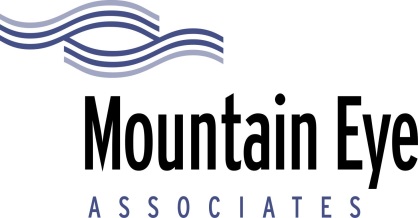 RELEASE OF MEDICAL RECORDSDATE;_____________________________________________________________________________________________________________________PATIENT NAME:_________________________________________________________________________________________________________ADDRESS:_______________________________________________________________________________________________________________________________________________________________________________________________________________________________________________DATE OF BIRTH:_________________________________________________________________________________________________________I hereby authorize Mountain Eye Associates, PLLC to release my entire medical record to:                                __________________________________________________________________________________________________________                                __________________________________________________________________________________________________________                               ___________________________________________________________________________________________________________Patient or Legal Guardian Signature:_________________________________________________________________________________Witness Signature:_______________________________________________________________________________________________________486 Hospital Drive, Clyde, NC 28721	828.452.5816	800.522.3798	FAX 828.452.037365 Park Street, Canton, NC 28716	    828.648.24831898 S. Main Street, Waynesville, NC 28786   828.456.2015www.mountaineyeassociates.comemail   mea@mountaineyeassociates.comMEDICAL, SURGICAL, & CONSULTATIVE OPHTHALMOLOGYFounded in 1977 by John J. Nerney, M.D.David D. Markoff, M.D., F.A.C.S. Diplomate, American Board of 0phthalmology Stephen W. Hartzell, M.D., Ph.D. Caroline  L. Denwood,  M.D.   Eligible, American  Board of OphthalmologyKrislel W. Causby, O. D. Specializing in Family Vision Care & Contact Lenses Robert  H. Dickey, O.D.  Specializing in Family Vision Care & Contact  Lenses